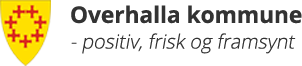 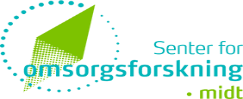 Kursplan Skrivekurs for helse- og sosialarbeidere, TrøndelagGjelder for skrivekurs 2019Kursansvarlig: Overhalla kommune.Kurset gjennomføres som et samarbeid mellom Overhalla kommune, Fylkesmannen i Trøndelag og Senter for omsorgsforskning, midt.InnledningOmsorgsplan 2020 vektlegger å styrke det kommunale innovasjonsarbeidet på helse- ogomsorgsfeltet i et samarbeid mellom kommuner og forskningsinstitusjoner. Samarbeidet skal bidra til å forbedre kunnskapsgrunnlaget og utvikle systemer som sikrer at ny kunnskap utvikles og tas i bruk i omsorgstjenesten. Videre har Samhandlingsreformen medført endrede kompetansekrav, og nyere offentlige dokumenter forventer økt utviklingsarbeid i kommunene. For å gjennomføre utviklingsarbeid kreves en prosjektplan som utviklingsarbeidet gjennomføres etter, og som vedlegges når det søkes økonomiske midler. Ferdighet i akademisk skriving, prosjektsøknad og rapportskriving for ansatte i kommunal helse- og omsorgstjeneste kan styrke kommunenes mulighet til å gjennomføre, evt. delta i FoU-prosjekter/ -søknader. Ved prosjektavslutning skrives prosjektrapport.For å utvikle kompetanse til å skrive prosjektbeskrivelse og prosjektrapport arrangeres et skrivekurs for helse og sosialarbeidere i Trøndelag.OpptakskravMålgruppe for kurset er kommunalt ansatte med bachelorgrad i helse- og sosialfag, eller tilsvarende.Mål for kursetSkrivekurset omfatter introduksjon til prosjektarbeid med problemformulering, innhenting av relevant litteratur, skriving av prosjektplan og oppbygging av prosjektrapport.Hensikten med kurset er å gi innsikt i forberedelser til å søke FoU-midler og skriving av prosjektrapporter.Målet er at deltakerne utvikler ferdighet i å skrive prosjektbeskrivelser og prosjektrapporter med bakgrunn i forskningslitteratur, med utgangspunkt i et konkret tema.Kursbeskrivelsen omfatterKursdeltakere skal skrive en prosjektplanen og struktur for prosjektrapport med akademisk skriving som skriveform.Prosjektplanen omfatterBakgrunn, hensikt og problemstilling for prosjektetMetode/ fremgangsmåteAktuelt datamateriale/ utvalgDatasamlingAnalyse av innhentet dataEtikkMilepælsplan/ TidsplanBudsjettPlan for formidling av resultaterAkademisk skrivingVed skriving av prosjektbeskrivelser og rapporter er det krav til skrivemåte og ofte også struktur. Innføring i akademisk skriving gir introduksjon i skriveformen og omhandler:IMRAD (Innledning, Metode, Resultat, Diskusjon) - strukturKildebruk og referanserSpråkProsjektrapportProsjektrapporter bygges ofte opp etter IMRAD- struktur. Kurset viser eksempler på prosjektrapporter med fokus på: StrukturInnholdArbeids- og undervisningsformerStudiet starter med felles samling for kursdeltakerne. Det beregnes 3-4 samlinger i løpet av kurset. Deler av kurset gjennomføres som nettbasert studium med bruk av e-mail og kommunikasjonsverktøyet Skype for Business. Det legges opp til egenaktivitet med arbeidsoppgaver.VurderingsordningFor å få godkjent kurset skal det gjennomføres en hjemmeoppgave med utgangspunkt i kursdeltakerens tema og problemformulering. Studentene arbeider gruppevis med oppgaven. Ved godkjent kurs utstedes kursbevis.KursveilederDet utvikles en kursveileder som skal guide kursdeltakerne i gjennomføring av kurset. Kursveilederen gir en beskrivelse av hvert tema, av arbeidsoppgaver, og inneholder praktiske opplysninger. Praktiske forholdAntall samlinger avklares før oppstart av kurset.Sted for samlinger bestemmes før oppstart av kurset.Deltakerne må ha tilgang til PC med nettilgang og Skype for Business.Frigjøring av arbeidstid og dekking av kurskostnader for deltakerne avklares i den enkelte kommune i forkant av kurset.Pensum Bøker og vitenskapelige artikler inngår i pensum, og oppgis ved kursstart.